她封着斋，产血又来了عاد إليها دم النفاس وهي صائمة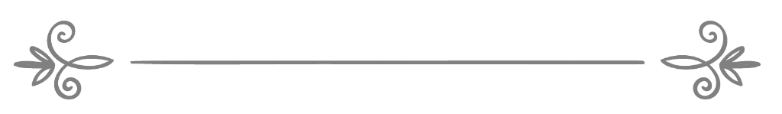 来源：伊斯兰问答网站مصدر : موقع الإسلام سؤال وجواب❧❧编审: 伊斯兰之家中文小组مراجعة: فريق اللغة الصينية بموقع دار الإسلام她封着斋，产血又来了问：产血妇如果一个星期就干净了，之后与穆斯林大众一起开始封斋月的斋，几天后产血又来了。在这种情况下，她应该开斋吗？她还要还补之前封的那几天的斋和没封的那几天的斋戒吗？答：一切赞颂全归真主！如果产血妇四十天之内就干净了，之后封了几天斋，在这四十天之内血又开始流了，她前面所封的斋都是成立的。在产血再现后，她当放弃拜功和斋戒，因为这仍是产血，直到干净或满四十天。四十天一满，即便没有干净她也应该洗大净，因为最长的产血期按学者间正确的说法是四十天，在这之后，她应为每番拜洗小净，直到这种现象停止，就如使者（祈求真主祝福他，并使他平安）命令病血者一样的去做。四十天之后就可与其行房事，即便还没有见其干净，因为这种情况下的血是病血，是不妨碍礼拜和封斋的，也不妨碍房事。但是如果四十天后的血与平常的例假相吻合，则应放弃礼拜和斋戒，因为这是经血。真主是使人成功的主！尊贵的学者阿布杜阿齐兹·本·巴兹（愿真主慈悯他）摘自《伊斯兰教法案例解答》（2/146）